ПЛАНЕТА ДИТИНСТВАACADEMIX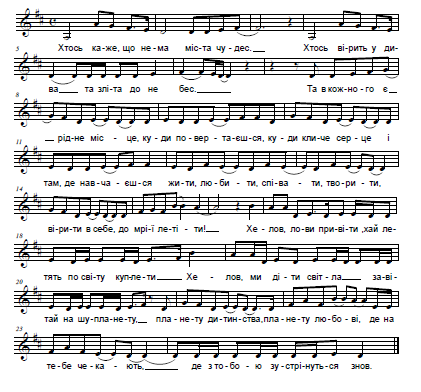 1. Хтось каже, що нема міста чудес,
Хтось вірить у дива та зліта до небес.
Та в кожного є рідне місце, куди повертаєшся,
Куди кличе серце, і там, де навчаєшся.
Жити, любити, співати, творити,
Вірити в себе й до мрії летіти.
Приспів:
Хелов! лови привіти, хай летять по світу куплети,
Хелов! Ми діти світла, завітай на нашу планету,
Планету дитинства, планету любові,
Де на тебе чекають, де з тобою зустрінемось знов.
Ла……………….2. Світ музики й краси, світ спорту і знань,
Всіх у гості запроси, буде весело нам.
Ми тут навчимося робити свій перший крок,
І небо засяє світлом нових зірок,
Що вміють любити, співати, творити,
Вірити в себе й до мрії летіти.
Приспів
КОЛИСКОВАМузика В.А. Моцарта  Український текст С. Свириденко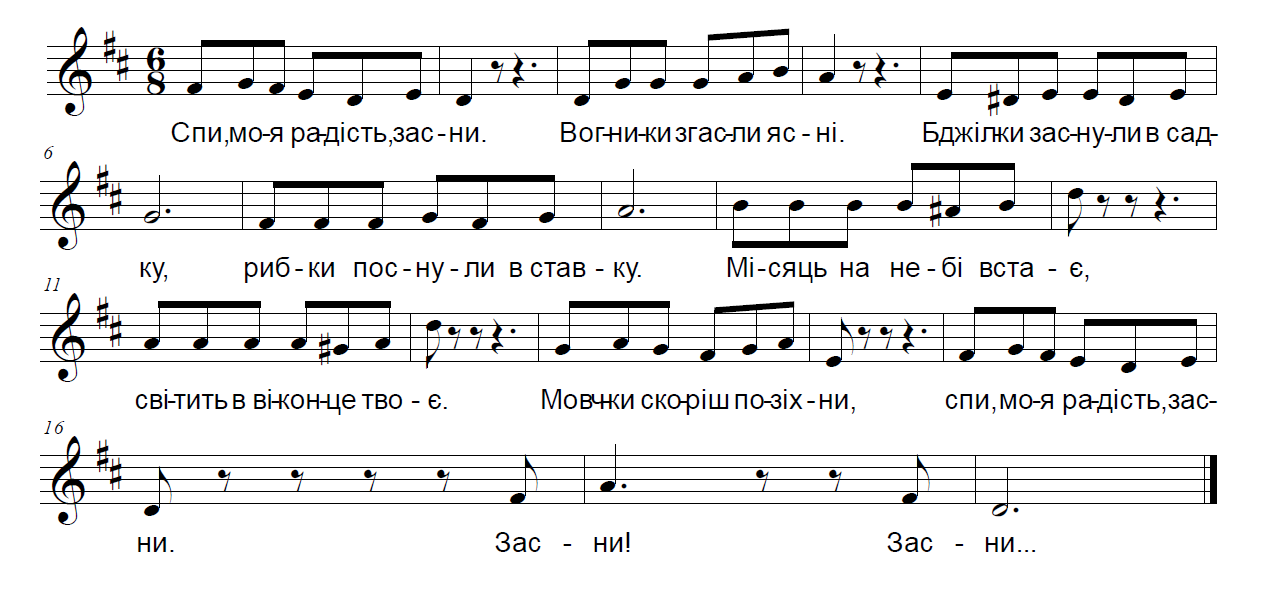 2. Спокій прийшов у наш дім,Тихо і тепло у нім.Вітер дверми не рипить,Мишка за пічкою спить,Важко зітхнув хтось разок,Що нам до того, синок?Мовчки скоріш позіхни,Спи, моя радість, засни.Засни, засни (2 р.)ВЕСЕЛІ НОТИМузика і вірші І. Танчака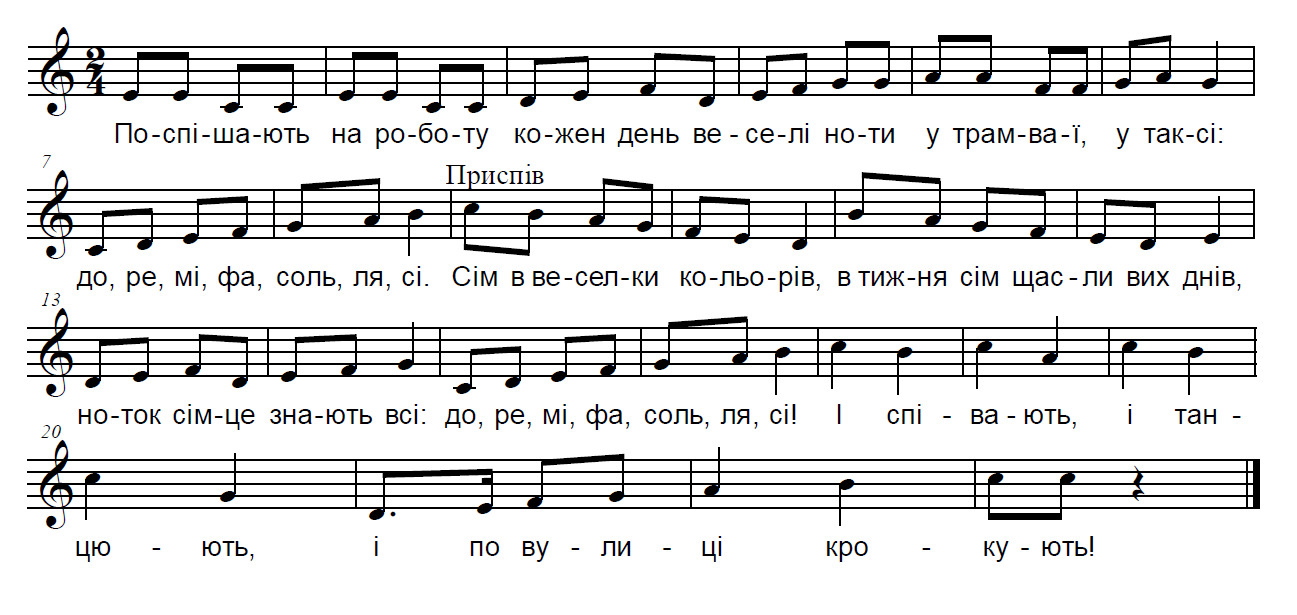 2. Дощ чи сніг, чи сонце сяє,Ноти весело гуляють.В парки, сквери вийшли всі:До, ре, мі, фа, соль, ля, сі.Приспів3. З ними друзями ми стали,Знову пісню заспівали,Нам підспівують усі:До, ре, мі, фа, соль, ля, сі!ЗЕЛЕНИЙ СВІТМузика А. Мігай         Вірші Н. Кулик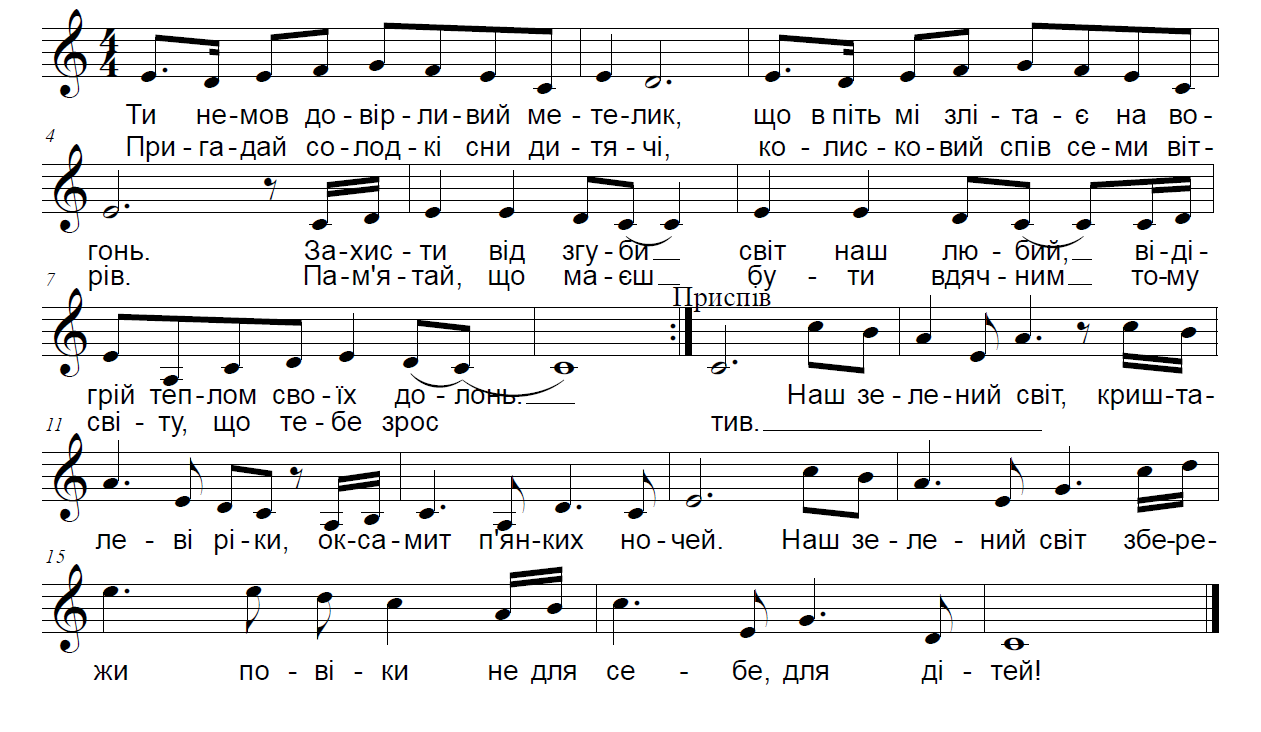 РІЗНОКОЛЬОРОВА ГРАМузика Б. Савельєва Вірші Л. Рубальської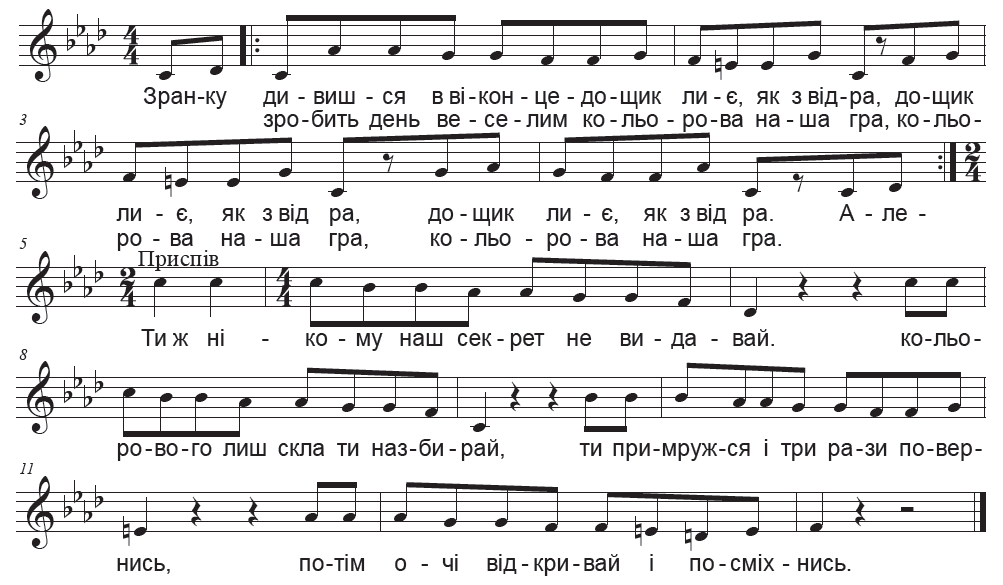 2. Дві звичайні сірі киціЗмокли посеред двора. (3)Розфарбує їх швиденькоРізнокольорова гра. (З)Приспів3. Нащо нам скло кольорове,Розказати всім пора. (3)Кольоровий світ навколоТо казкова наша гра, (3)Отака весела гра! ПриспівМУЗИКАМузика Г. Струве    Вірші І. Ісакової, переклад О. Торгалова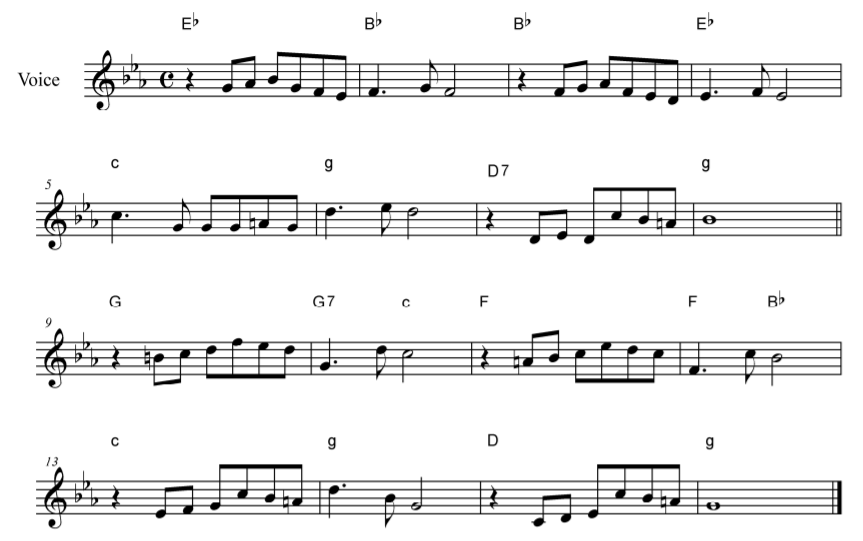 1. Хочу я побачить музику,Хочу я почути музику,Що таке отая музика,Розкажіть, благаю я.Спів пташиний — це є музика,і краплинки — це є музика.Є своя весела музикаУ зеленого гілля.2. Бачиш, лист в повітрі крутиться,Тихо крутиться під музику.Бачиш, хмарка в небі хмуриться —Буде музика дощу.Має вітер, має сонечко,Мають хмарки, мають дощики,Навіть зернятка малесенькіМають музику свою.Хочу я побачить музику,Хочу я почути музику...ХАЙ ЩАСТИТЬМузика і слова І. Тарнавської1. Вже метелиця мете дорогуІ зоря засяє в добрий час,Хай до вашого прийде порогуЩастя й радість в новорічний час!Приспів:Хай щастить вам у Новому році! |Хай збуваються мрії усі!       |Новий рік ось уже на порозі,   |Ти до себе його запроси!       | (2)2. Зимне свято хай дзвенить піснямиІ вкриває землю білий сніг,Вірні друзі будуть поруч з вамиІ лунає скрізь щасливий сміх!ПриспівХай щастить! Хай щастить!Хай щастить! Хай щастить!ДОЩОВІ КРАПЛІКитайська народна пісня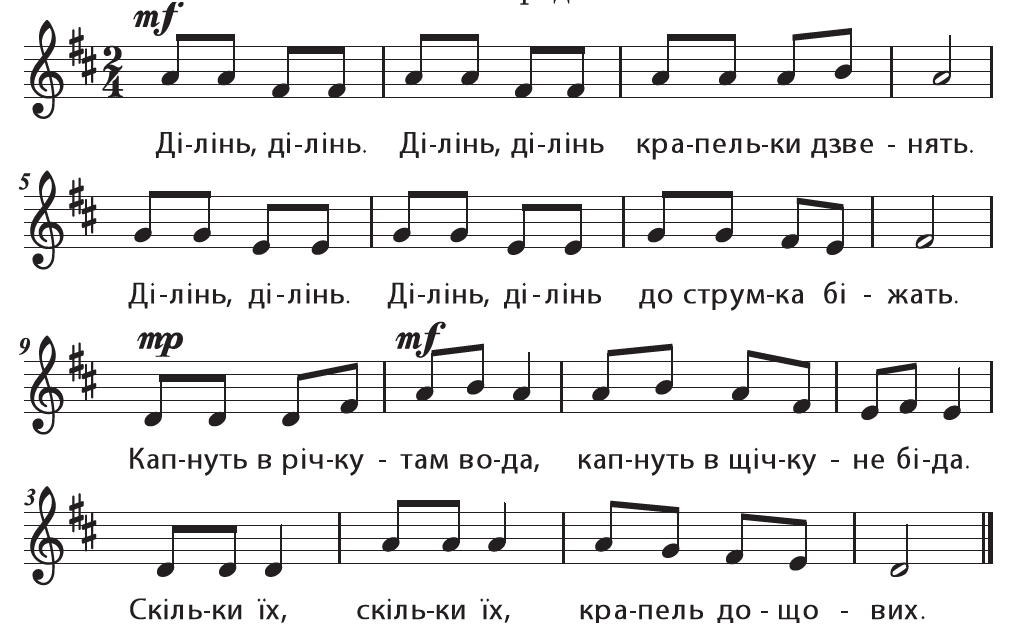 ЩАСТЯ – ЦЕ…!Музика і вірші Оксани Первової-Рошки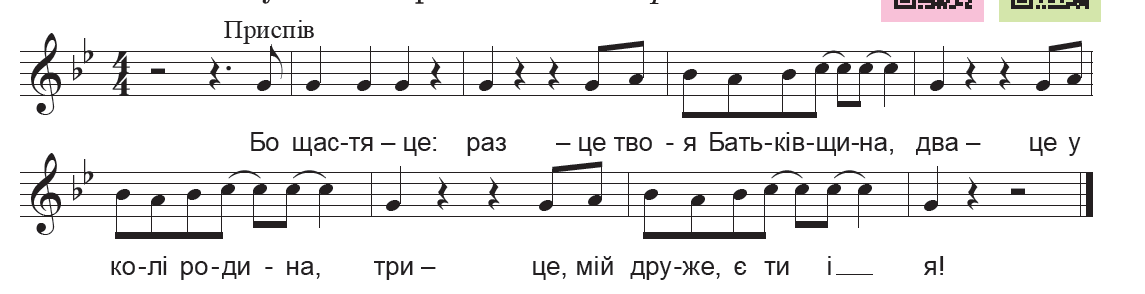 1. Я давно хочу запитати,
скільки треба усього для щастя,
коли знову шукаєш ти його у собі.
Та проблем усіх не оминути,
головне тільки не забути:
все, що є найдорожчого – у тобі.

Приспів:Бо щастя – це ...
Раз – це твоя Батьківщина.
Два – це у колі родина.
Три – це, мій друже, є ти і я!
А тепер разом з нами... (повтор)

2. Мрій із нами відкрила мати,
щоб у небі, мов птах літати.
Мрій про те, що здобудеш
і про яскраві сни.
Щастя тут, поруч біля тебе
в легкій усмішці, вірі у себе.
Щастя – це, коли в світі немає війни.ЛІСОВА ШКОЛАМузика і вірші Михайла Ровенка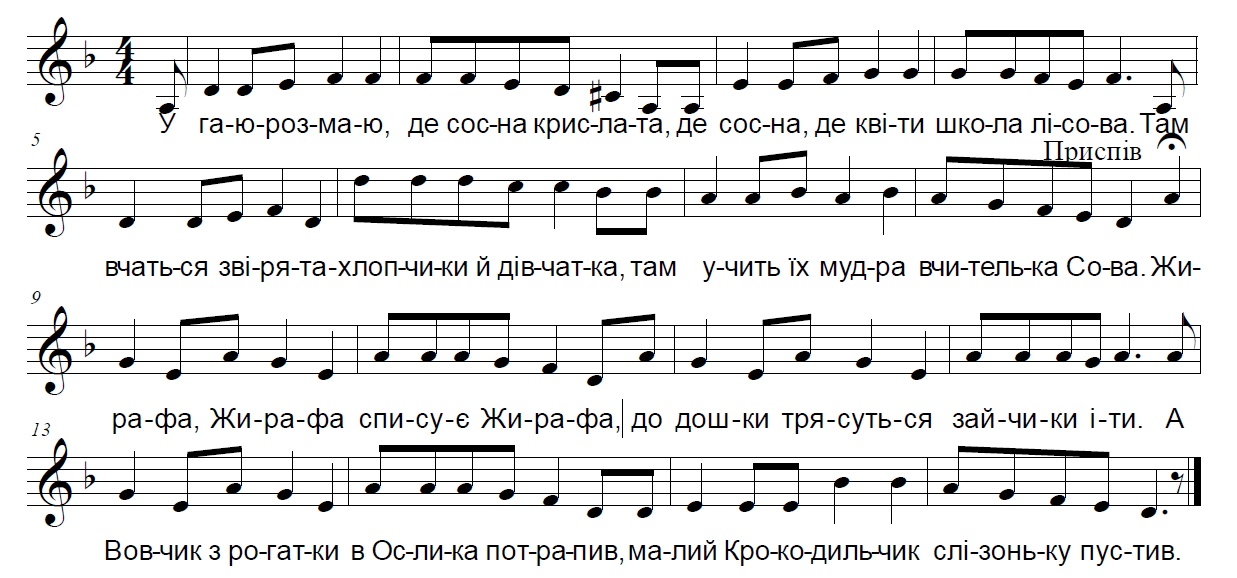 2. А ось на перерву вибігли зайчата,За ними погналась школа лісова.І скачуть звірятка, хлопчики й дівчатка, Нервує на гілці вчителька сова.Приспів3. У гаю-розмаю дзвоник не вщухає,Сідають звірята вчитися читать,А Лиска хитрує, вчительку прохає,Щоби відпустила зубчик лікувать.ПриспівМЕЛОДІЯ ДОБРАМузика і вірші Наталії Май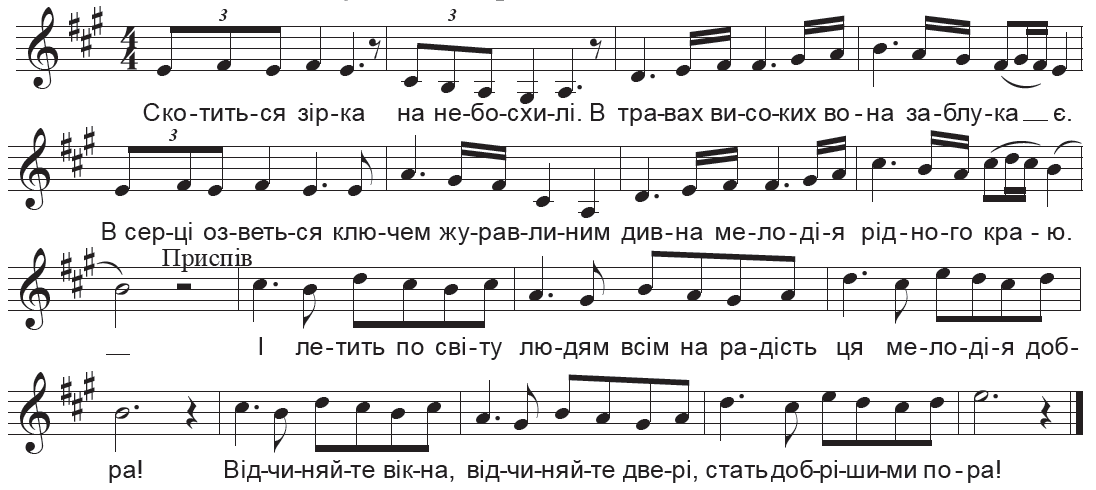 Приспів:І летить по світуЛюдям всім на радістьЦя мелодія добра!Відчиняйте вікна,Відчиняйте двері,Стать добрішими пора! 2. Стала росою чиста водиця,Сонячним променем небо зітхає,Зірка упала з неба в криницюДивною піснею рідного краю!3. Прийде стежками щастя до тебе,Знову у серці весна забуяє,І загориться зіркою в небіДивна мелодія рідного краю!Приспів (4)Пора!.. Пора!..ЛІТАК Музика і вірші Діани Пташинської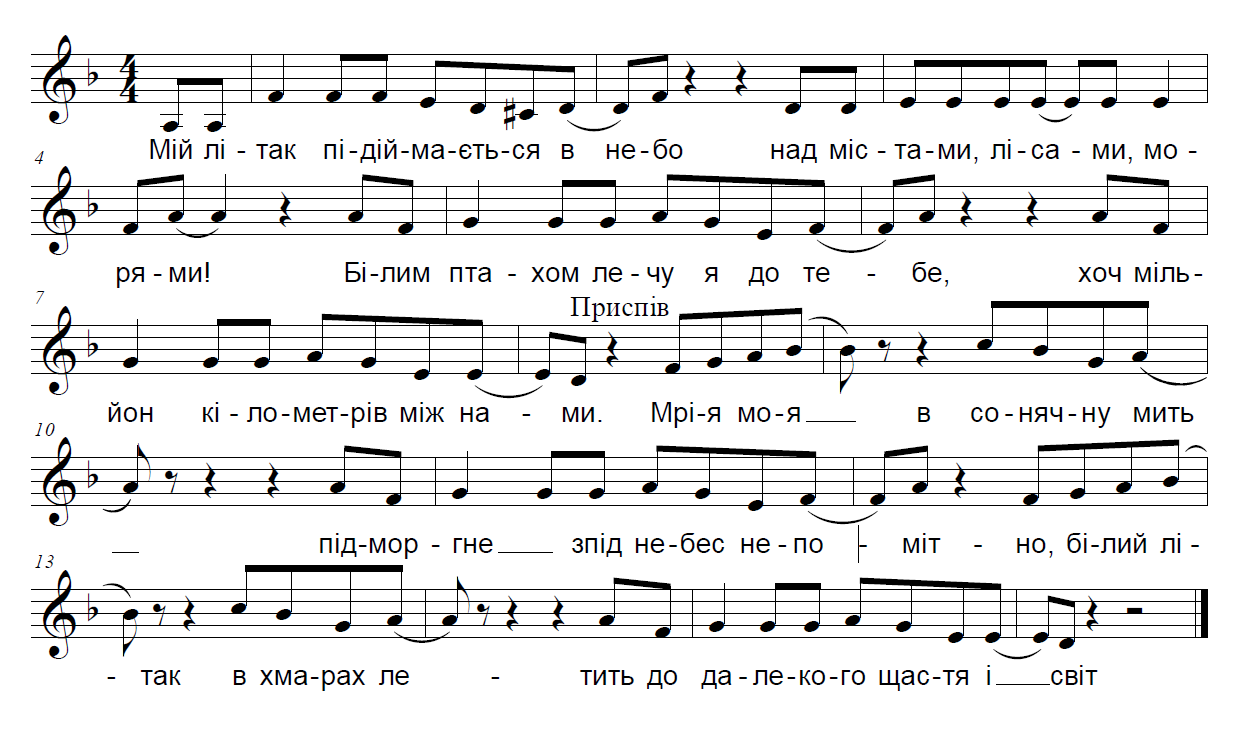 2. Душу спогад-промінчик зігрієУ блакиті бездонного неба.Мій багаж – лиш надія і мрії,І мені більш нічого не треба.Приспів3. Щось веселе наспівує вітер,Мій літак в небесах, наче птиця,Я лечу до прекрасного літа,І байдуже, що це тільки сниться.ПриспівУ ВИШНЕВОМУ САДОЧКУМузика Василя Верховинця, вірші Леоніда Глібова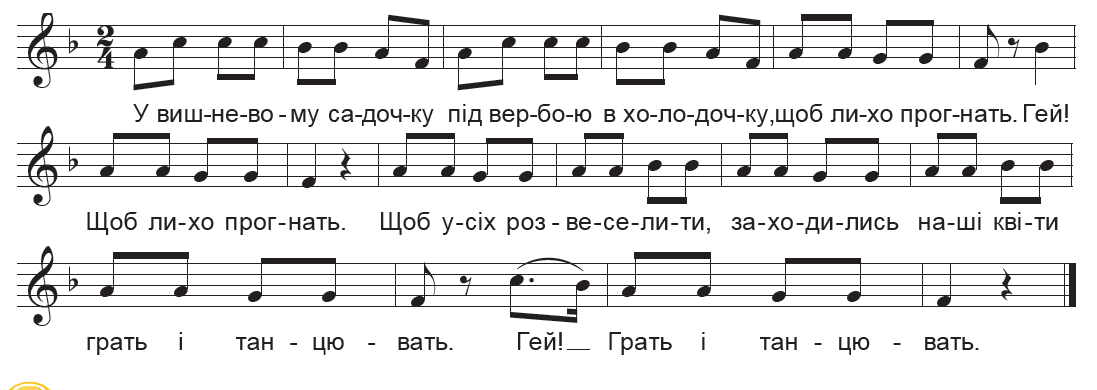 2. Не було б таких новинок,Та хрещатенький барвінокУсіх здивував, гей!Усіх здивував.Він фіалочку блакитну —Ніжну квіточку тендітну —До танцю узяв, гей!До танцю узяв.3. Посередині в таночкуУ зеленому віночкуТанцює будяк, гей!Танцює будяк.Тут подружки і сусідки,І квасолі, і нагідки,А між ними мак, гей!А між ними мак.4. Наче справжнії музики,Грають півні та індики,Деренчить гусак, гей!Деренчить гусак.Де взялись чижі й синиці,Прищебечують музиці,Ще пристав і шпак, гей!Ще пристав і шпак.5. Всі співають і радіють,Всі танцюють, як уміють,Аж гуде байрак, гей!Аж гуде байрак.Будяк скаче, не вгаває,Підморгне і примовляє:«Отак, квіти, так, гей!Отак, квіти, так, гей!»КРОК ДО ЗІРОК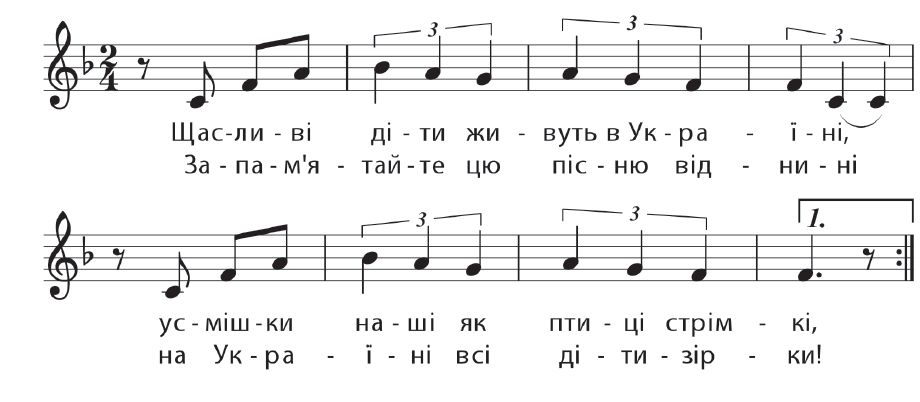 Приспів:А в небі сонце світить!  |Які веселі діти!         |Сміливіше крок за кроком |Крокуєм до зірок!        | (2)2. Нехай летить наша пісня по світу,Нехай не буде у світі війни!Піснями діти врятують планету,Талановиті всі діти землі!Приспів3. Співайте разом з намиЦю пісню тата й мами!Хай пісня ця лунає,До сонця доліта!Приспів4. Співайте разом з намиЦю пісню тата й мами!Хай пісня ця лунає,До сонця доліта!СВІТ НЕМОВ КОЛЬОРОВИЙ ЛУГМузика Володимира Шаїнського, вірші Михайла Пляцковського,обробка слів, переклад Анни Олєйнікової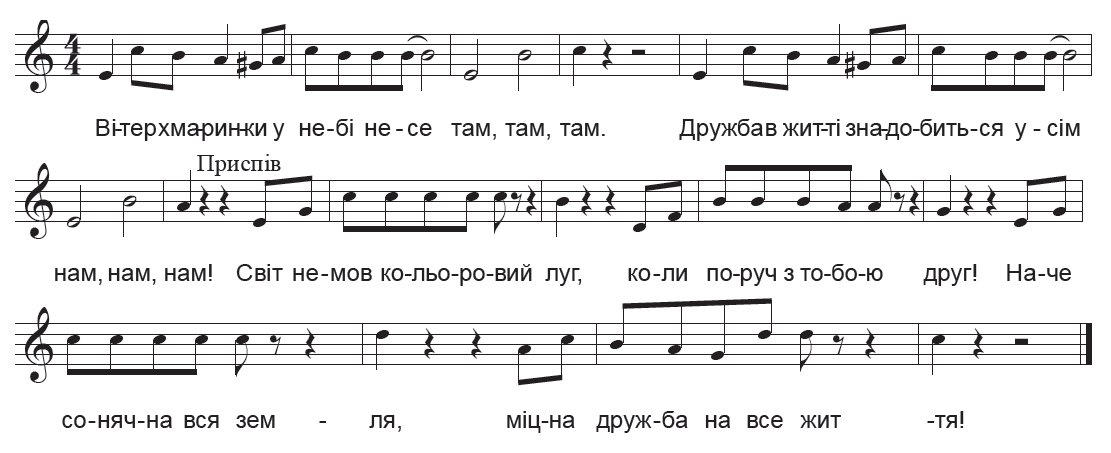 2. Музика друзів збирає усіхВ круг, в круг, в круг!День буде сонячним поруч,Коли друг, друг, друг!Приспів3. Друг допоможе і буде завждиРад, рад, рад!З другом і труднощі легшеПройти так, так, так!ПриспівЛІТО ЗОЛОТЕМузика О. Янушкевич, вірші М. Ясакової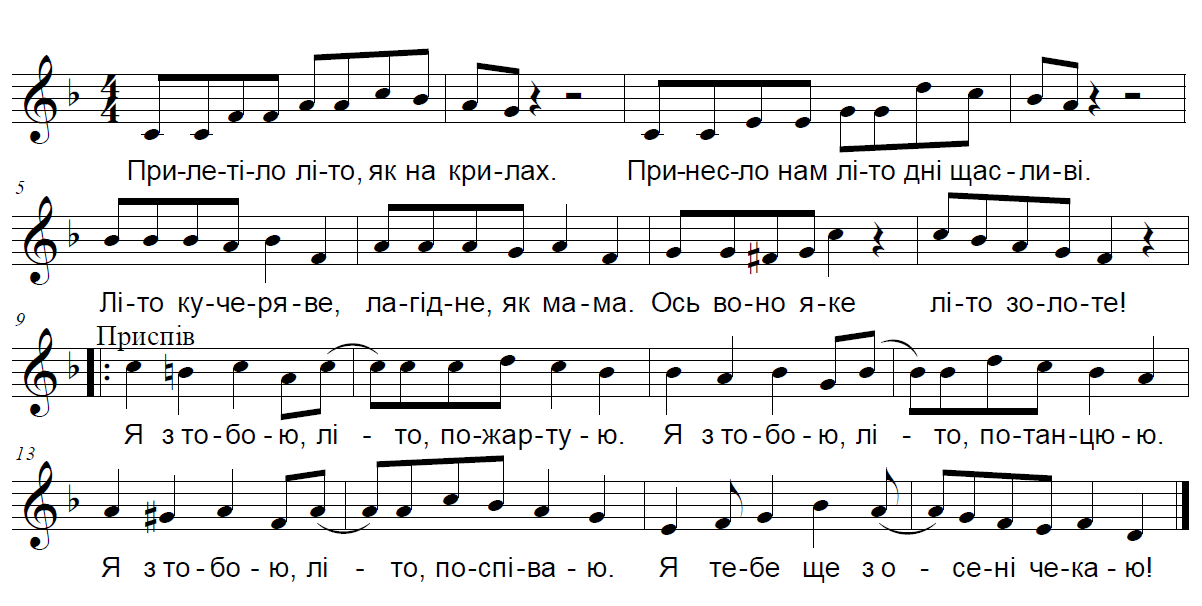 2. Розсипає літо срібні роси,Заплітає літо квіти в коси.Пахощі суниці, грози і зірниці,Ось воно яке – літо золоте...Приспів3. Задрімало літо на покосах,Засмалило сонцем ноги босі.Скупане в любистку росяне намисто.Ось воно яке – літо золоте...2. Різні наші мови, різні долі,Різний наш веде до щастя шлях.Ти поглянь навколо, скрізь неволя,Плаче ненька наша, рідна земля.Чи почують нерозумні дітиНаболілий материнський клич?Чи загасне день і впаде над світомНескінчена горобина ніч?Приспів:В кого є душа, в кого є сумління,В кого серце є живе.Світ зелений наш від страшного тлінняЗахисти, нехай живе. (2)Музика Б. Мейн      Вірші А. Верхова, Л. Ніколенко